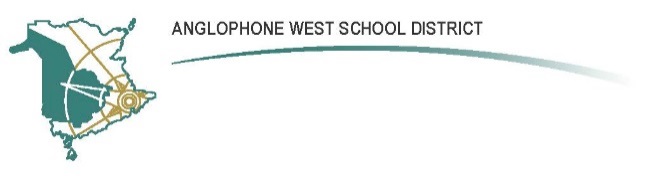 SCHOOL NAME:	Stanley Consolidated SchoolAddress:	28 Bridge St., Stanley, NB, E6B 1B2Parent School Support Committee MinutesDate: Tuesday May 10, 2022                Time:	6:00pmLocation: Zoomhttps://us02web.zoom.us/j/83496439956?pwd=eUFGOE5uTU0ramVydjFreTRkRjVhdz09Meeting ID: 834 9643 9956Passcode: j8gzG5Call to Order:  6:05 pmApproval of the Agenda:  Agenda approved without changes.  Motion to accepted by Karla, seconded by Kristy, motion carriedApproval of the Minutes from Previous Meeting:  Approved with no changes. Motion to accepted by Kristy, seconded by Karla, motion carriedBusiness Arising from the Minutes: N/A	New Business:DEC Updates (Standing Item) Minister Cardy is introducing a new governance reform, to be completed by December 2022. DEC will be eliminated. PSSC and Home and School will merge. District educational council will be removed and replaced with a regional council which will include:6 parents (Elected)2 students 1 Indigenous representative1 new member (Assistant to the Deputy?)2 community members (Elected) Vote in the fall. SCS will be grouped with 10 other Fredericton north schools. Concerns for SCS as we are the only school in our “group” and not feeding into Fredericton schools. There is a fear for lack of representation in the new proposed regional council.Chris to attend another meeting May 25th and will provide updates. SCS Updates French LLO with FTE not granted. $41,293 put in for white boards, IPads, cases, etc. 13 classes for next year.Lots of COVID cases, and staffing concerns. (3 unfilled for tomorrow.)Acting VP posted for next year.June 8th student appreciation day. BBQ at lunch.June 17th Baccalaureate. June 21st Graduation, safe grad after graduation.Grand march and prom June 23rd.Melanie, Dru and Amanda helped fundraise with the grade 11 committee. Family picnic for grades k-8 near end of school year.May 27th The Little Mermaid production at the school.RCMP presentation next week on cyber safety.Youth soccer has started.16 students for kindergarten next year and they will be at the school next week for orientation. June 9th Sports banquet.Closing Comments: Peter and Katherine thanked the committee and expressed what a great group of kids SCS has.Date of Next Meeting: N/AAdjournment: 7:06 pmPSSC Members Present:Peter Fullarton, ChairAshley MunnKristy Brawn Karla RoyPSSC Member Regrets:  Jennie MacFarlaneNacole Ward School/DEC Representation Present:Katherine Loughrey, Principal Sonya O’Hara, TeacherChris Harquail, DECSchool/DEC Representation Regrets: Becky Simpson, Student Rep